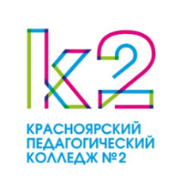 КАЛЕНДАРЬ МЕРОПРИЯТИЙ ДЛЯ СТУДЕНТОВ НА ОКТЯБРЬУТВЕРЖДАЮИ.о. директора Ионова Н.Н.________________"____"_____ 2022 гПОНЕДЕЛЬНИКВТОРНИКСРЕДАЧЕТВЕРГПЯТНИЦАСУББОТА1Церемония поднятия Государственного флага Российской ФедерацииВнеучебный курс «Разговоры о важном»Всероссийский конкурс "ДоброВолец-ПРО"Церемония спуска Государственного флага Российской ФедерацииМеждународный день пожилых людейВсероссийское мероприятие "СПОсоб открыть мир" ко Дню СПО345678Неделя колледжаСтуденческий советАкция «Стихи Есенина учителям»Неделя колледжаКонкурс разработанных схем конструкций в программе LEGO Digital DesignerНеделя колледжаДень классической музыкиДень учителя. Праздничная концертная программаНеделя колледжаВстреча с инспектором ОДН «Профилактика правонарушений»Неделя колледжаРубрика «Пушка»Церемония спуска Государственного флага Российской ФедерацииНеделя колледжа101112131415Школа наставниковНаграждение победителей Недели спортаВстреча с инспектором ГИБДД «Профилактика травматизма на дорогах» в рамках декады дорожной безопасности детейКраевой студенческий конкурс «Учитель, которого ждут!»Деловая программа Краевого студенческого конкурса «Учитель, которого ждут» Вечер «настолок»Соревнования по волейболуКраевой студенческий конкурс «Учитель, которого ждут!»Проведение практической отработки действий по тревожному сигналу опасностиКраевой студенческий конкурс «Учитель, которого ждут!»Рубрика «Пушка»Арт-проект «Ангелы мира»Церемония спуска Государственного флага Российской Федерации171819202122День отца в России60 лет со дня рождения Дмитрия Хворостовского (библиотека)День  искусстваСоциально-психологическое тестирование обучающихсяРубрика «Пушка»Региональная научно-практическая конференция «Индекс человеческого развития регионов: вклад и потенциал системы СПО»Церемония спуска Государственного флага Российской Федерации242526272829Фотовыставка «Туполев: 100 лет воздушных побед»Социально-психологическое тестирование обучающихсяКвартирник «Ламповый вечер»Краевой фестиваль «Речевая культура современного педагога»Краевой фестиваль «Речевая культура современного педагога»Рубрика «Пушка»День посвящения в студенты «Смотрите, кто пришел!»Краевой фестиваль «Речевая культура современного педагога»Интеллектуальная игра «Ворошиловский стрелок»Церемония спуска Государственного флага Российской Федерации31Торжественное открытие памятного знака, посвященного 200-летию образования Енисейской губернии